DIETETIKA OROKORRA ETA APLIKATUAGIZA NUTRIZIOA ETA DIETETIKAKO GRADUAIrakasleak: ITZIAR TXURRUKA eta ARRATE LASA2. PRAKTIKA“24 orduko inkesta baten balorazio nutrizioanala errazioen tamainak eta bolumenak zehaztuz”SarreraDietista batek bere eguneroko lanean pazientearen ingesta ebaluatzeko maiz erabiltzen duen tresnetako bat 24 orduko oroitzapena deritzon inkesta da. Oroitzapen honetatik abiatuta dietistak pazientearen gustuak eta gorrotoak, elikatzeko ohituak, otordu kantitatea, etab. ezagutuko ditu. Are gehiago, elkarrizketa honen bitartez dietistak pazientearen eguneroko ingesta ebaluatu ahalko du eta bertatik kontsumitutako kaloria eta nutrienten estimazioa egin ahalko du. Lan horretan ezinbestekoa izango da elikagai eta edarien errazioen tamainak ezagutzea, baita tamaina horiek suposatzen duten pisua eta bolumena ere. Izan ere, errazioen tamainak definituko du zehazki hartzen duen nutriente eta energia kopurua eta beraz ingesta dietetikoaren ebaluazioa zehatza izan dadin tamaina horien ezagutza ezinbestekoa izango da praktika dietetikoan. HelburuaPraktika honen helburua pertsona baten ingesta dietetikoa ebaluatzearako orduan elikagai errazioen tamainak maneiatzen ikastea da. Horrez gain, errazioen estimazio oker batek ekar ditzakeen energia eta nutrienteen ingestaren desberdintasunak aztertuko dira. Guzti horretarako ikasle bakoitzak gelako kide bati azken 24 orduetan zehar jandakoari buruz galdetuko dio. Ondoren, jandako errazioen estimazioa egingo da eta errazioen tamaina laborategian zehazki konprobatu beharko da. Behin errazioen tamaina definituta, dieta ebaluatu beharko da elikagaien konposaketa taulak erabiliz. ProtokoloaBeharrezko materialaIkasleak ekarri beharreko materiala24 orduko oroitzapenaren fotokopia (klase teorikoetan emandakoa)KalkulagailuaElikagaien konposaketa taulakLaborategian prestatu beharreko materialaElikagaiak eta edariakElikagaien pisua neurtzeko balantzakEdarien bolumenak neurtzeko probetakTamaina ezberdinetako edalontziak, katiluak, platerak, eta koilarak. Jarraitu beharreko protokoloa24 orduko oroitzapenaGelako kide bati azken 24 ordutan jan eta edandakoari buruz galdetuko zaio. Kopurua zehazterako orduan etxeko neurriak erabiliko dira, hots, edalontzi bat, plater erdi, koilarakada bat, etab. Gainera, kontu handia eduki beharko da otordu tarteetan edo lagungarri gisa jandako elikagai eta edariak ahaztu ez daitezen, hala nola, freskagarriak, alkoholdun edariak, ongarriak, gozogarriak, etab.24 ORDUTAKO GOGOETA Honen adibideak autoebaluaziorako kasuan daude, 3. eranskinean.Errazioen estimazioa24 orduko inkesta egin ondoren ikasle bakoitzak etxeko neurrietan adierazitako errazioak gramo eta mililitrotara pasa beharko ditu.Elikagai eta edarien pisu eta bolumenen neurketaIkasleek elikagai talde bakoitzeko elikagaiak eta edari mota desberdinak izango dituzte eta baita errazioen tamaina neurtzeko balantza eta probetak ere. Modu horretan, ikasle bakoitzak ondoren aurkezten den zerrenda bete beharko du elikagai eta edari bakoitzaren pisu eta bolumen zehatza apuntatuz: Bolumenak (mL):	Zopa- koilarakada:	______	Koilaratxokada:	______	Edalontzi txikia:	______	Edalontzi handia:	______	Konbinatu edalontzia:______	Ardo gozo kopa:______	Kaba-kopa:______	Katilua	______	Kafe-katilua	handia:______			txikia:	______Pisuak (g):Zerealak eta eratorriak:	Arroz gordina: 	Errazioa: ______	Makarroi gordinak: 	Errazioa: ______	Fideo gordinak: 	Errazioa: ______	Madalenak:	Unitatea: ______	Errazio bakoitzeko unitateak: ______	Bizkotxoak:	Unitatea: ______	Errazio bakoitzeko unitateak: ______	Maria gailetak:Unitatea: ______	Errazio bakoitzeko unitateak: ______	Irina:	Koilarakada: ______	Errazio bakoitzeko koilarakadak: ______	Gosari-zerealak:	Errazioak: ______	Moldeko ogia: 	Xerra: ______	Errazio bakoitzeko unitateak: ______	Barra-ogia:	Xerra: ______	Errazio bakoitzeko unitateak: ______			Bokata: ______	Ogi erromatarra	Xerra: ______	Errazio bakoitzeko unitateak: ______				Bokata: ______	Ogi birrindua:	Koilarakada:____Esnekiak eta arrautzak:	Esnea: 	Errazioa: ______	Gazta xerrak: 	Xerra: ______	Errazio bakoitzeko unitateak: ______	Gazta-atalak:	Atala: ______	Errazio bakoitzeko unitateak: ______	Gazta:	Zatia: ________	Errazio bakoitzeko unitateak: ______	Jogurta:	Unitatea: ______	Errazio bakoitzeko unitateak: ______	Arrautza:	Unitatea: ______	Errazio bakoitzeko unitateak: ______Gantzak eta olioak	Olioa: 	Koilarakada: ______	Gurina: 	Gaileta errazioa: ______		Xerra errazioa: ______	Olibak:	Hezurrarekin: ______	Hezurrik gabe: _______	Beteak _______	Maionesa: 	Koilarakada: ______	Patea:	Xerra errazio: ______Frutak, barazki eta ortuariak	Patatak: 	Unitatea: ______	Zuritua: ______	Ilarrak:	Errazioa: ______	Tipula: 	Unitatea: ______		Baratxuria:	Unitatea: _____	Laranja	Unitatea: ______	Zuritua: ______	Sagarra	Unitatea: ______	Zuritua: ______	Banana	Unitatea: ______	Zuritua: ______	Kiwia	Unitatea: ______	Zuritua: ______Haragia eta lekaleak	Txorizoa xerratan: 	Xerra: ______	Errazio bakoitzeko unitateak: ______	Txorizo-korda: 	Zatia: ______	Errazio bakoitzeko unitateak: ______	York urdaiazpikoa: 	Xerra: ______	Errazio bakoitzeko unitateak: ______	Urdaiazpiko ondua: 	Xerra: ______	Errazio bakoitzeko unitateak: ______	Mortadela: 	Xerra: ______	Errazio bakoitzeko unitateak: ______	Saltxitxoia: 	Xerra: ______	Errazio bakoitzeko unitateak: ______	Saltxitxak: 	Unitatea: ______	Errazio bakoitzeko unitateak: ______	Babarrun gordinak	Errazioa: ______	Dilista gordinak	Errazioa: ______	Txitxirio gordinak	Errazioa: ______ArrainakIzokina: 	Pisu-Unitatea: ______	Errazioa: ______	Pisu meharra: _____Legatza: 	Pisu-Unitatea: ______	Errazioa: ______	Pisu meharra: _____Atun lataratua: 	Pisu-Unitatea: ______	Errazioa: ______	Merlenka: 	Pisu-Unitatea: ______	Errazioa: ______	Pisu meharra: _____Sardina lataratuak:	Pisu-Unitatea: ______	Errazioa: ______		Bestelakoak	Marmelada:                Koilarakada: ______	 Xerra errazioa: ______	Kakao-hautsa: 	Koilarakada: ______	Kakao-krema:            Koilarakada: ______	 Xerra errazioa: ______	Kafe-hautsa:	Koilarakada: ______	Txokolatea:	Ontza: _______	Irasagar-gozoa	Errazio: ______	Perrexila	Koilarakada: ______	Eztia	Koilarakada: ______	Azukrea	Koilarakada: ______	Gatza	Koilarakada: ______	Starlux	Laukia: ______Adibidez…	Zopa- koilarakada:	10 ml	Madalena unitatea: 25 g	Jogurta, unitatea: 125 g	Etab.3. praktikan hainbat elikagaien anoen tamainak eta argazkiak daude.Errazioen tamainaren zuzenketa Errazio bakoitzaren tamaina neurtu ondoren ikasle bakoitzak bere kideari egindako 24 orduko oritzapena hartu eta bertan egindako errazioen tamainaren estimazioa zuzendu beharko du.Dietaren balorazioa24 orduko oroitzapenean agertzen diren elikagai eta edari guztiak eta berauen pisu eta bolumenak kontuan hartuta, dietaren ebaluazioa egin beharko du ikasle bakoitzak elikagaien konposaketa taulak erabiliz. Alde batetik hasieran estimatutako errazioekin egingo da balorazioa eta ondoren zuzendutako errazioekin.Dieta ebaluazioan ondoren aurkezten den taula bete beharko da: 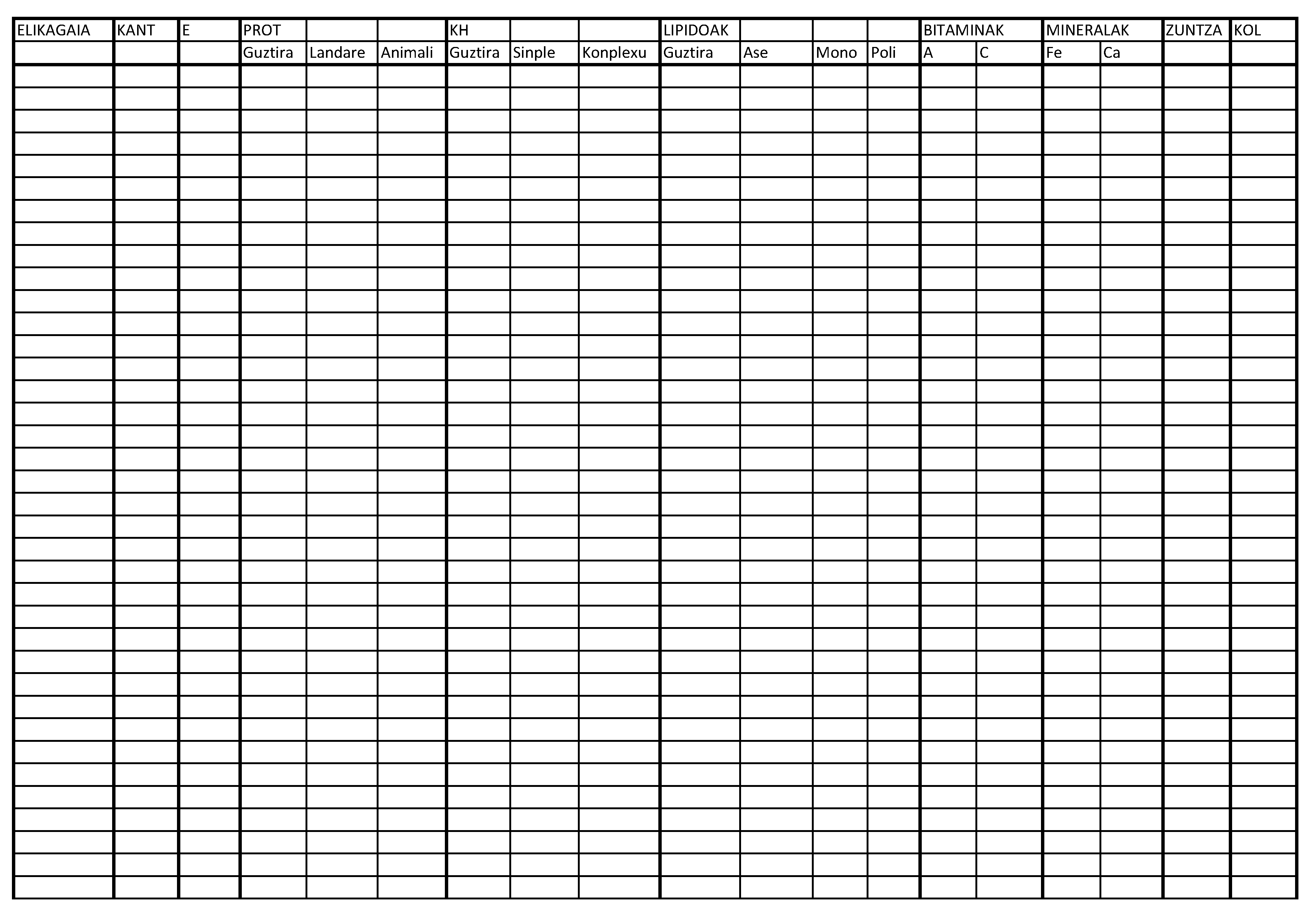 Emaitzak:Ikasle bakoitzak ondorengo datuak aurkeztu beharko ditu laborategiko txostenean: Hasieran egindako 24 orduko inkesta (etxeko neurriekin)Errazioen estimazioaZuzenean neurtutako pisu eta bolumenekin egindako zuzenketaDietaren balorazioa pisu eta bolumenen estimazioarekin (1. egindako kalkulua) eta zuzenketa egin ondorenOndorioak:Zer nolako garrantzia dauka pisu eta bolumenen tamaina ezagutzeak? Ze ondorio izan ditzake ezagutza hori ez izateak?Zer nolako desberdintasunak aurkitzen dituzu estimatutako errazioekin egindako dietaren eta zuzendutako dietaren artean?IZEN-ABIZENAK:DATA:       /               /ASTEKO EGUNA: astl – asta – astk – ostg – osti – lar - igaELIKAGAIAPrestaketa modua (beharrezkoa bada)Plantxan, egosita, frijituta, etabKopurua(etxeko neurria)GOSARIAHAMAIKETAKOAGOIZEKO PIKOTEOA        BAZKARIALehen plateraBigarren platera       ogia      edaria     olioa         PostreaELIKAGAIAPrestaketa (beharrezkoa bada)KopuruaMERIENDA   ARRATSALDEKO                     PIKOTEOAAFARIA Lehen plateraBigarren platera      ogia   edaria   olioa         PostreaGABEKOPIKOTEOA